4º CONFERENCIA MUNICIPAL DO MEIO AMBIENTE – APARECIDA DO TABOADO/MSNo dia cinco de julho de dois mil e treze, foi realizado a 4º Conferencia Municipal do Meio Ambiente do Município de Aparecida do Taboado. No auditório do Centro pedagógico e cultural Professor Agricio Jose Tolentino, das 08:00 as 13:00. Foram aprovadas as seguintes propostas abaixo relacionadas e separadas por eixo de discussão, e eleitos os delegados para conferencia estadual.Relação de Ações  Prioritárias PriorizadasEIXO 1 – EDUCACAO AMBIENTALInserir na grade escolar municipal atividades praticas voltadas a necessidade de redução na produção de resíduos sólidos produzidos tanto no ambiente escolar quanto nas residências dos estudantes.Promover durante o ano letivo palestras e oficinas que envolvam a comunidade escolar no sentido de aproveitamento dos resíduos sólidos na medida que eles possam gerar renda para os mesmos.Conscientizar os estudantes quanto a varias formas de geração de renda a partir dos resíduos sólidos, para que haja inclusão social.Incentivar em diferentes ocasiões no ambiente escolar o uso de materiais recicláveis mostrando que o lixo pode ser utilizado no cotidiano e que com sua constante utilização possam diminuir os custos de produção.Revitalizar a usina de reciclagem em Aparecida do Taboado.EIXO 2 – REDUCAO DOS IMPACTOS AMBIENTAISIncentivar o uso de energia solar.Incentivo e criação da coleta seletiva no município.Criar um polo de reciclagem no município.Motivar o uso de adubo orgânico no município.Conscientização quanto à destinação correta dos resíduos particulares e comerciais.EIXO 3 – GERACAO DE TRABALHO, EMPREGO E RENDA.Regularização da profissão de catador ou reciclador.Reutilização do óleo para produção de produtos.Incentivo a compostagem caseira.Cursos profissionalizantes de reciclagem.Polos para produtos recicláveis.EIXO 4 – PRODUCAO E CONSUMO SUSTENTAVEIS.Reutilização das aguas usadas nas fabricas.Incentivar a população a reciclar.Diminuição da carga tributaria dos produtos reciclados, para incentivar sua produção em larga escala.Crias vários polos de reciclagem no município tanto na área urbana quanto rural.Proibição de emissários de esgotamento sanitário em áreas urbanas.DELEGADOS ELEITOS  SEGMENTO  - Sociedade Civil  (Associação,sindicato,ong)N º	NOME	INSTITUIÇÃO QUE REPRESENTA 	 PROFISSÃO	SEGMENTO1º TITULAR	Jose Benedito  de Paula Junior		Professor	 ONG MOVA2º TITULAR	Jose Carlos Muniz			Administrados	ONG MOVA1º SUPLENTE	Darci Robrigues Paula Junior		Estudante	ONG MOVA2º SUPLENTE	Geovaine de Souza			Funcionário Publico ONG MOVASEGMENTO -   PODER PÚBLICO  N º	NOME INSTITUIÇÃO QUE REPRESENTA 	PROFISSÃO	SEGMENTO1º TITULAR	Jary Augusto Silva			Turismologo	Prefeitura2º TITULAR	Roberto de Castro Souto		Agrônomo	Prefeitura			1º SUPLENTE	Cristiana Mendes V. Neves		Bacharel em Direito-Prefeitura			2º SUPLENTE	Dorcelina Moreira de Lima		Administradora – PrefeituraSEGMENTO  EMPRESA  N º	NOME 	INSTITUIÇÃO QUE REPRESENTA 	PROFISSÃO	SEGMENTO1º TITULAR	Heberson Galter			Bacharel em Direito – Associação Comercial			2º TITULAR				1º SUPLENTE	Jose Ivo Bernardes			Jornalista – Associação Comercial			2º SUPLENTE				FOTOS DA CONFERENCA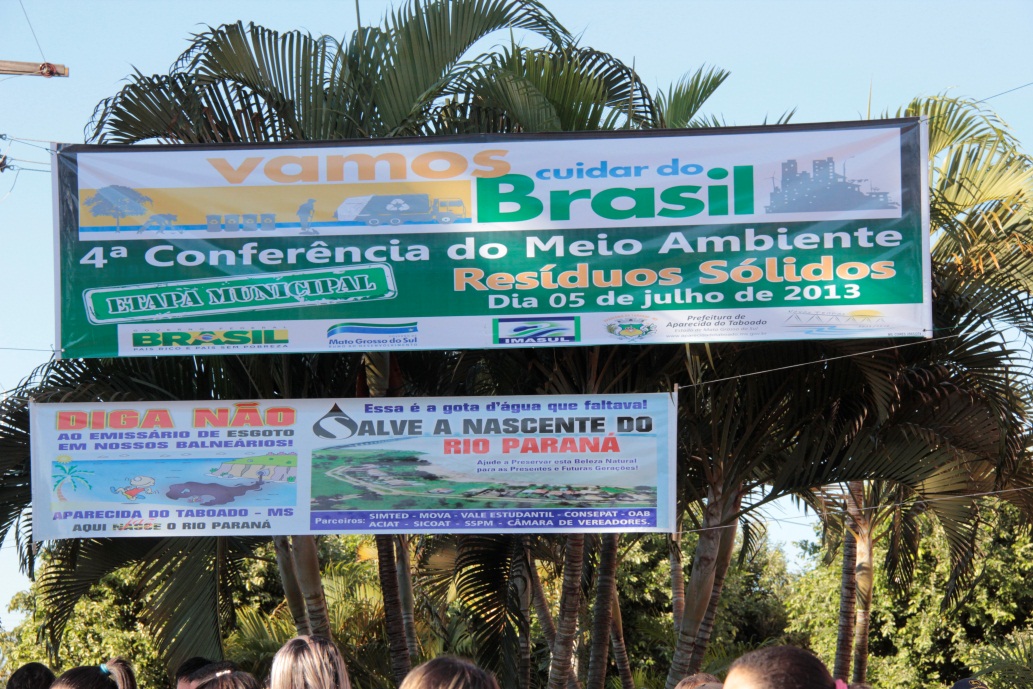 Entrada do Centro Cultural.			Crianças do Projeto Bate Latas.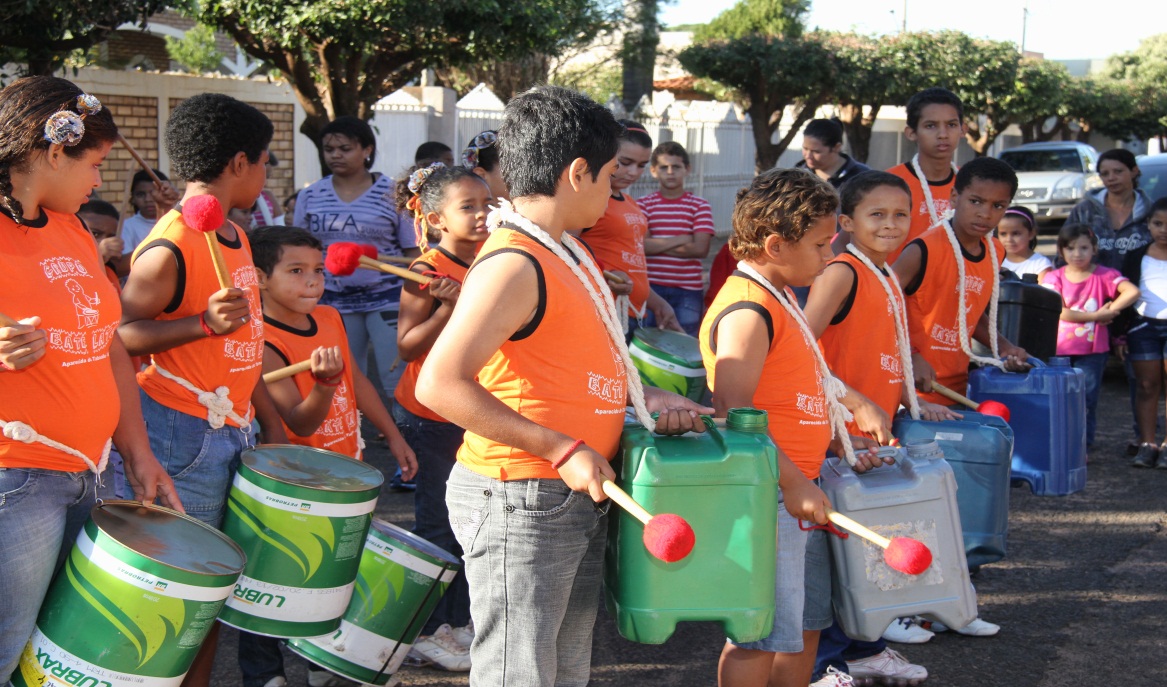 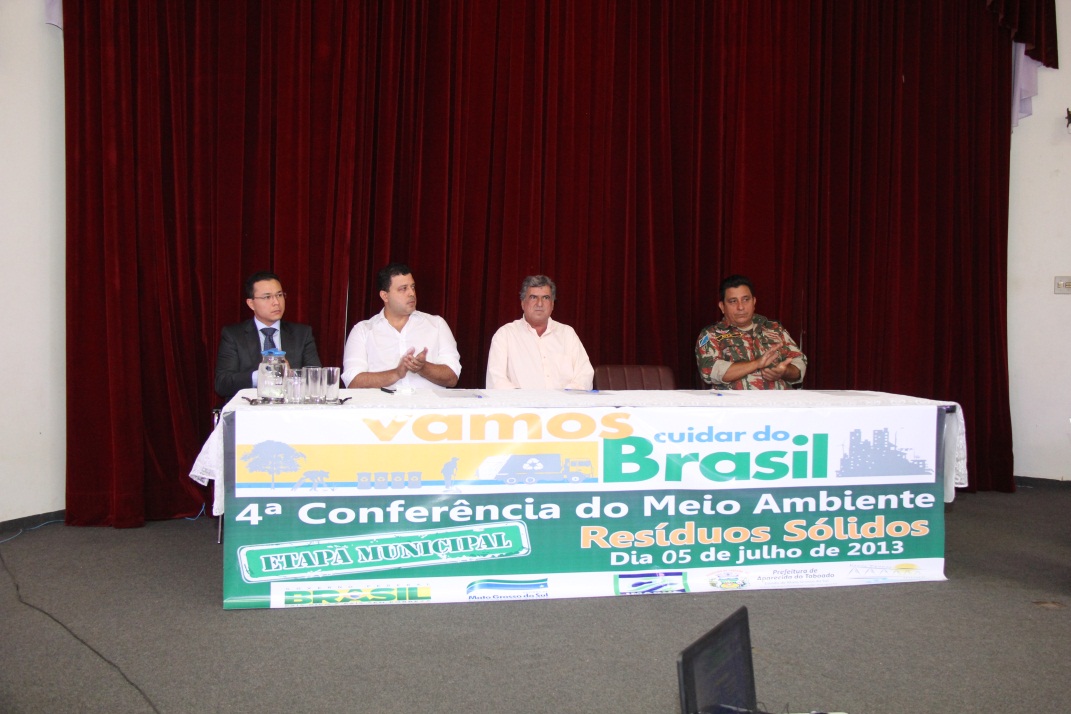 Mesa de autoridades: Promotor de Justiça Daniel Higa, Secretario Municipal de Meio Ambiente Faber Lalucci, Prefeito Municipal Jose Robson Samara Rodrigues de Almeida, Comandante da Policia Ambiental Sub-Tenente Ávila.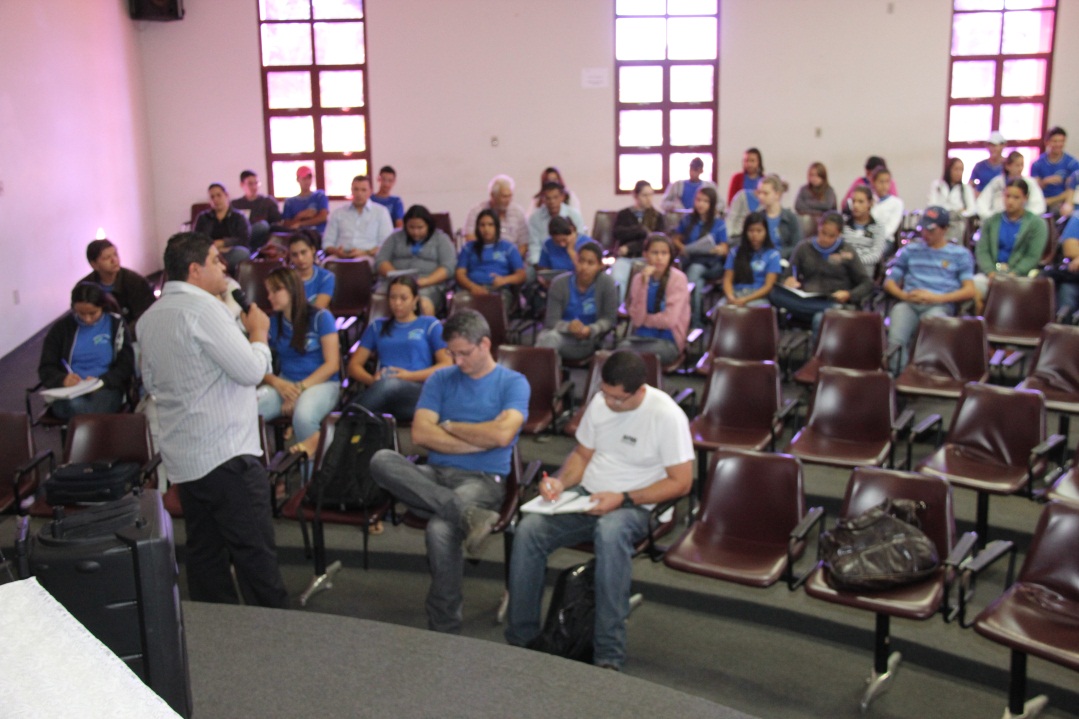 Palestra resíduos sólidos.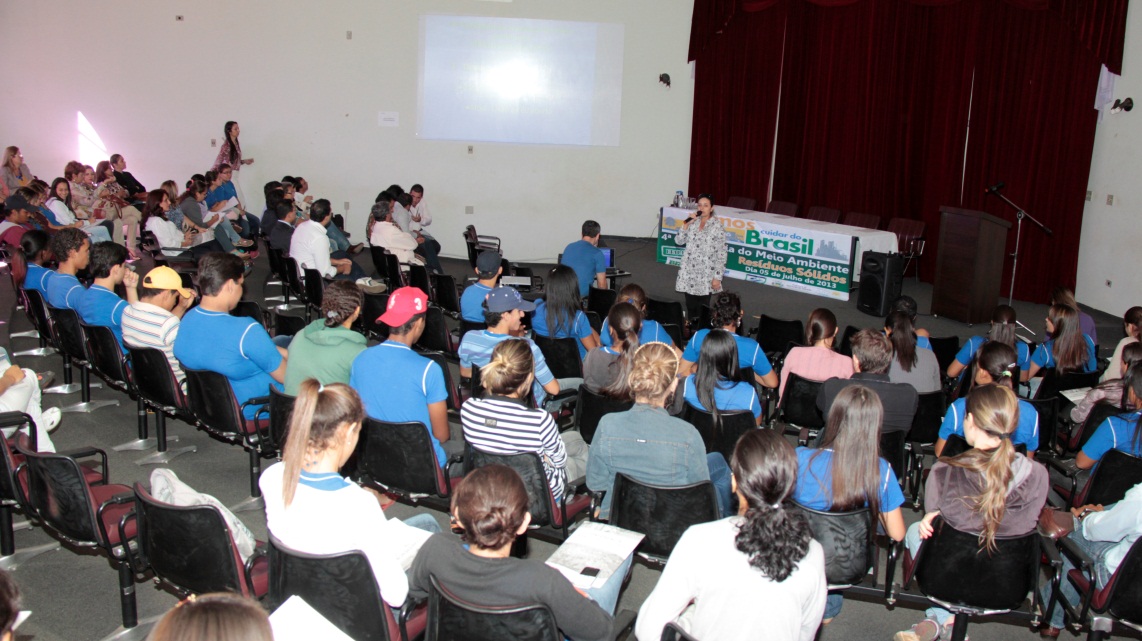 Palestra Educação Ambiental.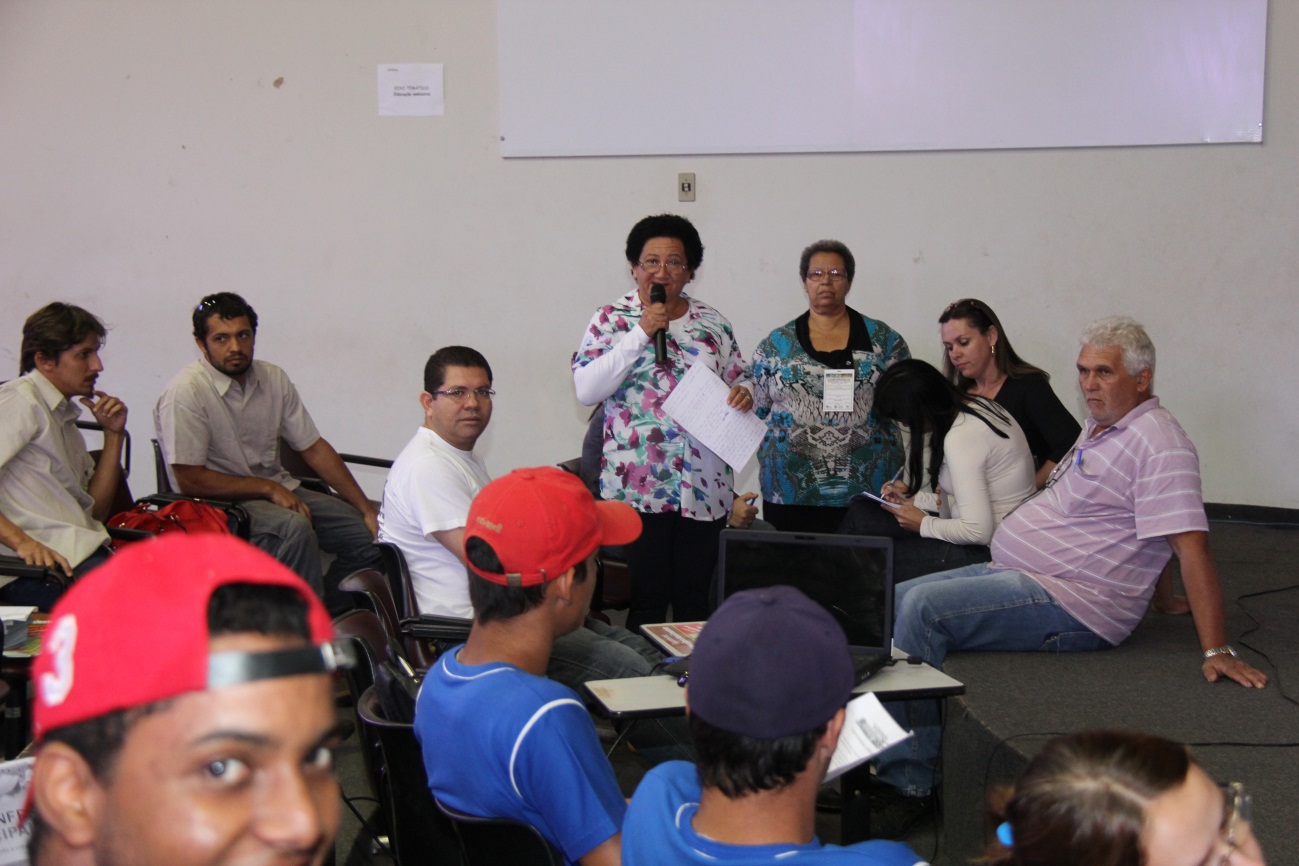 Grupos temáticos.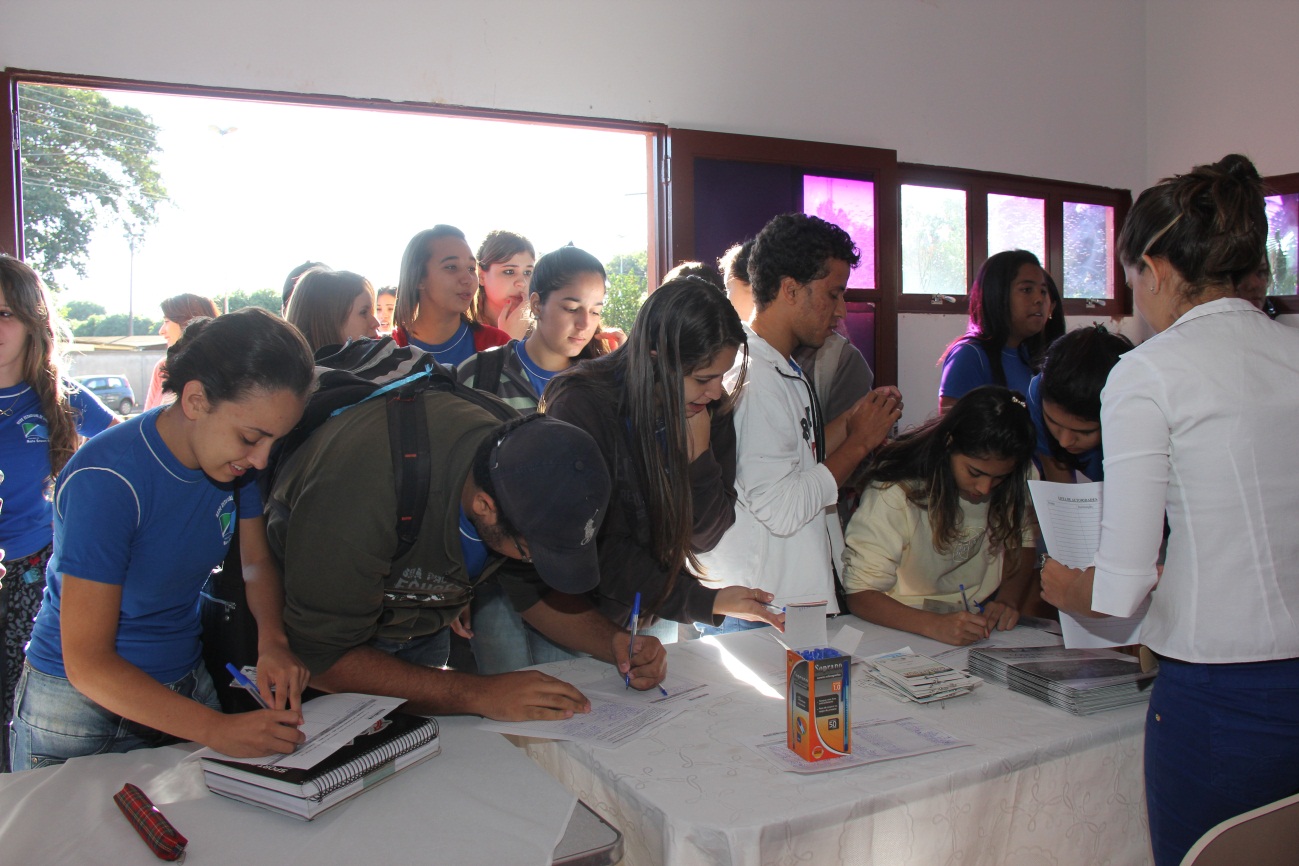  Credenciamento.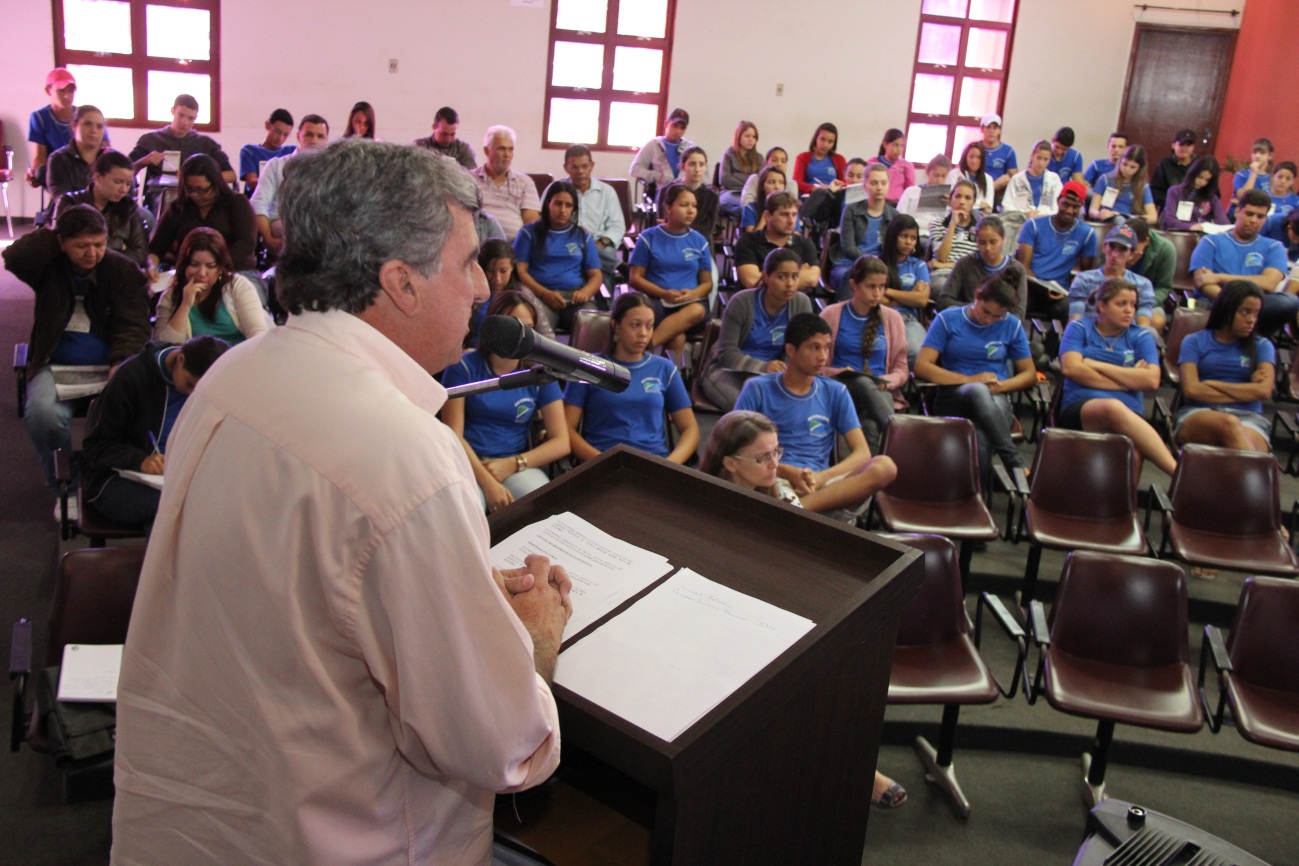 Prefeito fala aos participantes.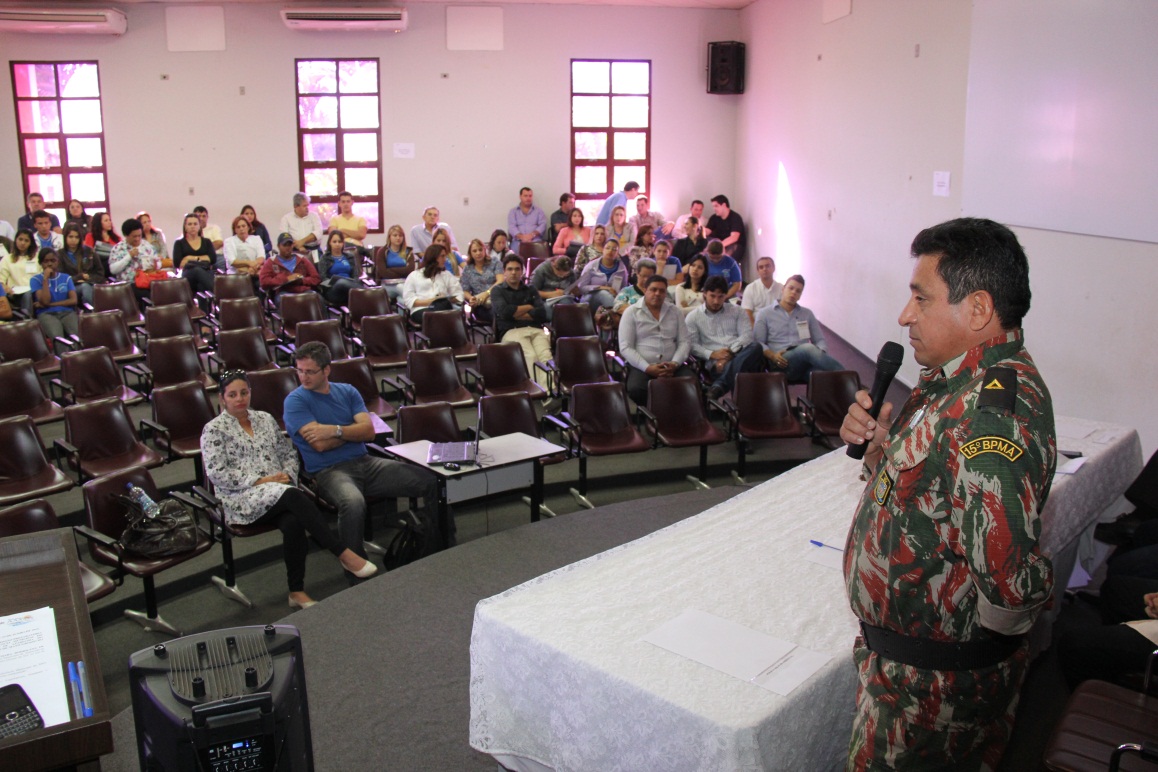 Comandante da Policia Ambienta Sub-Tenete Ávila.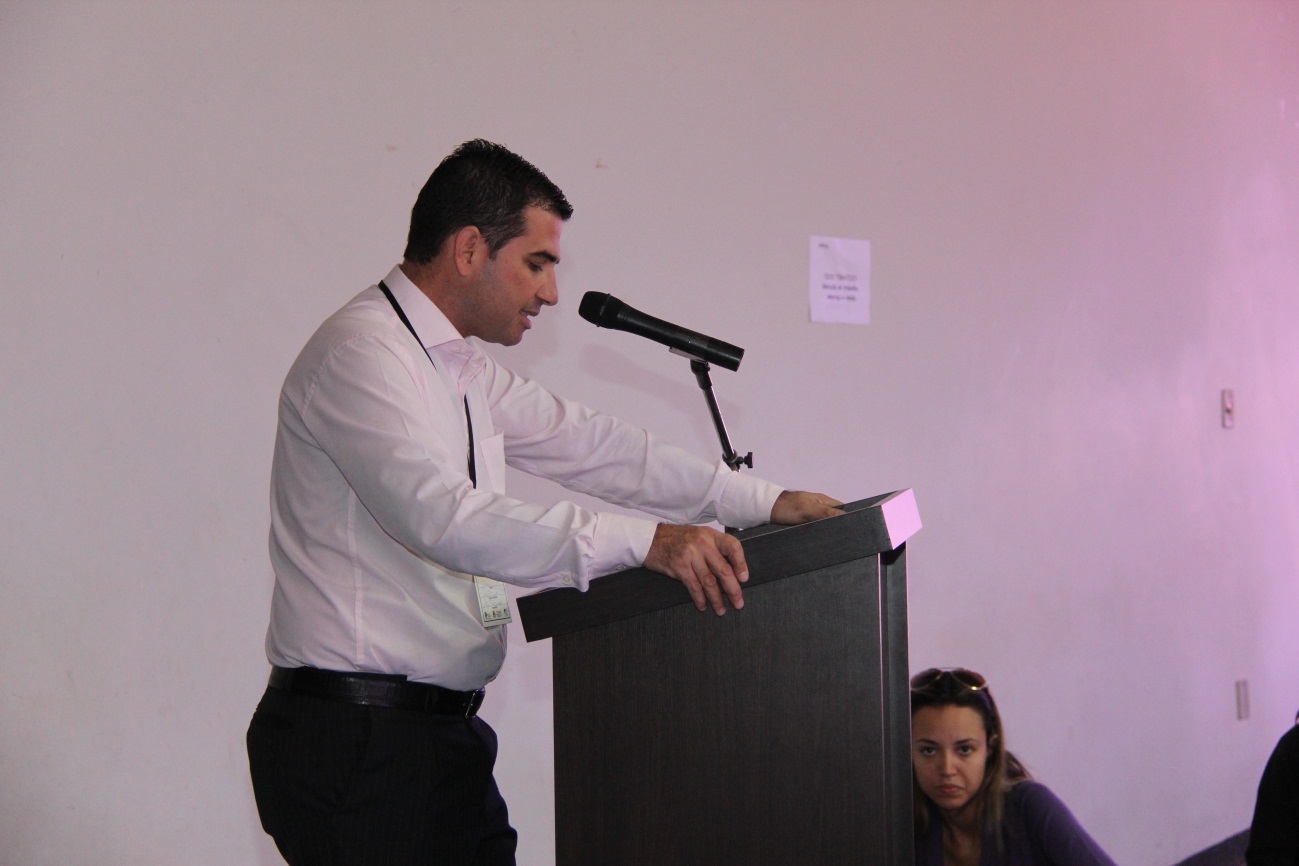 Coordenador da Conferencia Jary Augusto Silva, fazendo a leitura do regimento da conferencia.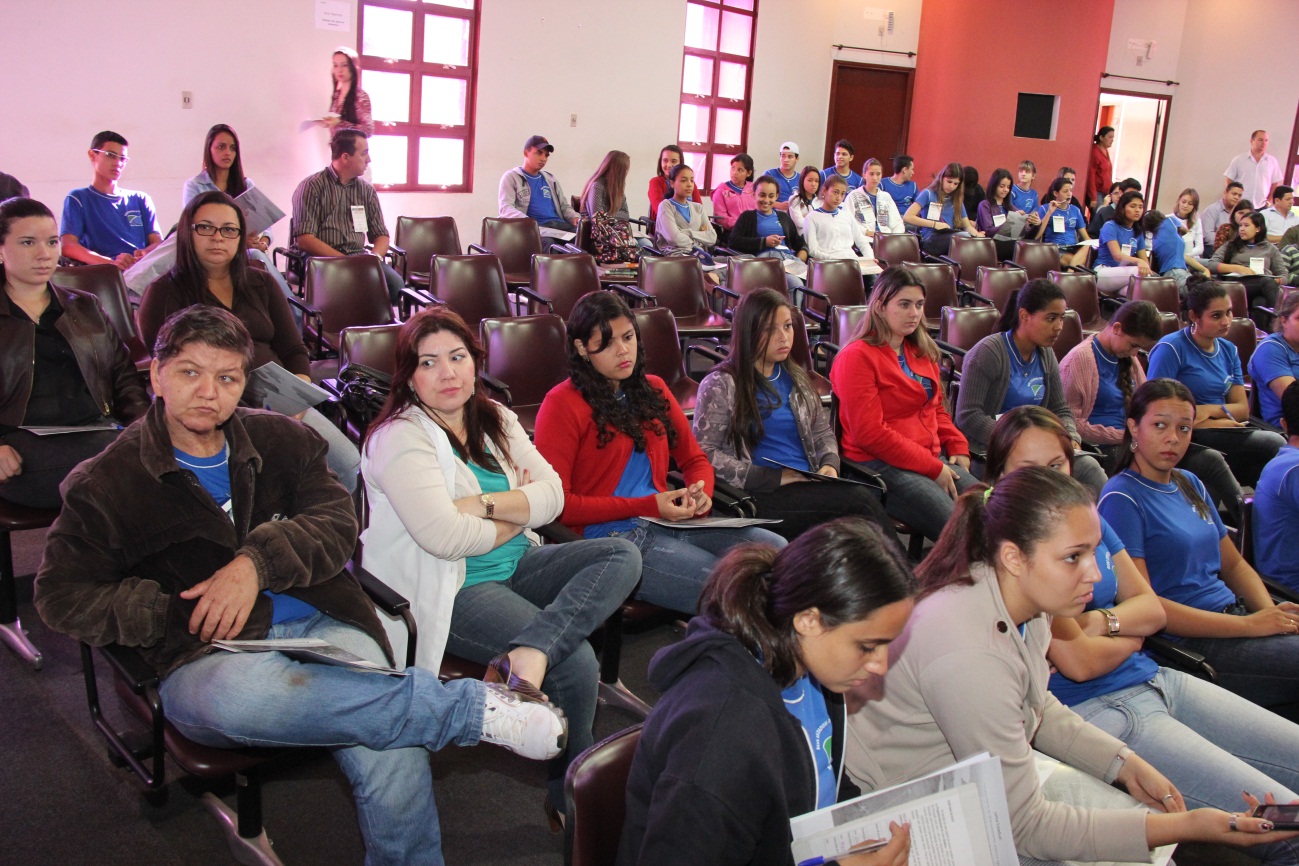 Publico no auditório.Feitas as considerações finas, foi feito o encerramento.Aparecida do Taboado – MS, 23 de Julho de 2013.Jary Augusto SilvaCoordenador da 4º Conferencia do Meio Ambiente